MERSİN BÜYÜKŞEHİR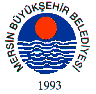 BELEDİYE MECLİSİ KARARIBirleşim Sayısı : (2)Oturum Sayısı : (1)Dönem Sayısı   : (1)Karar Tarihi    : 12/09/2014Karar Sayısı     : 457						  		  	 	  	 	Büyükşehir Belediye Meclisi 12/09/2014 Pazartesi Günü Belediye Başkanı Burhanettin KOCAMAZ başkanlığında Mersin Büyükşehir Belediyesi Kongre ve Sergi Sarayı Toplantı Salonu’nda toplandı.Gündem maddesi gereğince; Büyükşehir Belediye Meclisi’nin 08/09/2014 tarih ve 347 sayılı kararı ile İmar ve Bayındırlık Komisyonu’na havale edilen, Mersin İli, Mezitli İlçesi, 164 ada, 1 parsele ilişkin hazırlanan 1/5000 ölçekli nazım imar planı değişikliği teklifi ile ilgili; 11/09/2014 tarihli komisyon raporu katip üye tarafından okundu.KONUNUN GÖRÜŞÜLMESİ VE OYLANMASI SONUNDAPlan değişikliğine konu edilen, Mersin İli, Mezitli İlçesi, 164 Ada, 1 parselde bulunan alan, 1/5000 ölçekli nazım imar planında "Park ve Dinlenme Alanı", 1/1000 ölçekli uygulama imar planında “Belediye Hizmet Alanı” olarak işaretlidir.Söz konusu plan değişikliği teklifi ile; Mezitli Belediye Başkanlığı İmar ve Şehircilik Müdürlüğü’nün 14.03.2013 tarih ve M.33.3.MEZ0.13-806/1734 sayılı yazısı ile iletilen Mezitli Kaymakamlığı İlçe Müftülüğü’nün talebinde, Mezitli Deresi ve Stadyum Caddesi arasında cami alanı ihtiyacı olduğunun belirtilmesi ve Mersin Büyükşehir Belediyesi Başkanlık Makamı’nın 21.07.2014 tarih ve 97830286-889.02/1060 sayılı raporunda Mezitli İlçesi inceleme gezisi sırasında aynı bölgeye ilişkin cami alanı talebi olduğunun tespit edilmesi gerekçeleri doğrultusunda hazırlanan 1/5000 ölçekli nazım imar planında “Park ve Dinlenme Alanı” olarak işaretlenen 164 ada, 1 parselin kısmen “İbadet Alanı” olarak işaretlenmesi öngörülmektedir. Bununla birlikte 1/5000 ölçekli nazım imar planında ibadet alanı olarak belirlenen alanın eşdeğer büyüklüğündeki alan, yürürlükteki 1/1000 ölçekli uygulama imar plan kararlarına da uygun olarak 189 ada, 1 parselde yer alan “Spor Alanı” içerisinden ayrılmaktadır. 164 ada, 1 parselin ibadet alanı öngörülen kısmının doğusunda kalan alan ise BHA (Belediye Hizmet Alanı) olarak planlanmıştır. İmar ve Bayındırlık Komisyonumuz tarafından dosya üzerinde ve ilgili mevzuat çerçevesinde yapılan incelemeler neticesinde; söz konusu 1/5000 ölçekli nazım imar planı değişikliği ile ilgili teklifin İdaresinden geldiği şekli ile uygun görüldüğüne dair komisyon raporunun kabulüne, yapılan işari oylama neticesinde mevcudun oy birliği ile karar verildi.Burhanettin KOCAMAZ		   Enver Fevzi KÖKSAL 		Ergün ÖZDEMİR       Meclis Başkanı			       Meclis Katibi	   		   Meclis Katibi